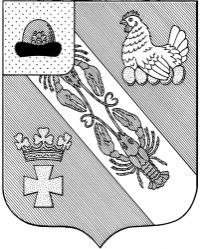 Муниципальное образование – ОКСКОЕ СЕЛЬСКОЕ ПОСЕЛЕНИЕ РязанскОГО муниципальнОГО районА Рязанской областиАДМИНИСТРАЦИЯ МУНИЦИПАЛЬНОГО ОБРАЗОВАНИЯ –ОКСКОЕ СЕЛЬСКОЕ ПОСЕЛЕНИЕ РЯЗАНСКОГО МУНИЦИПАЛЬНОГО РАЙОНА РЯЗАНСКОЙ ОБЛАСТИПОСТАНОВЛЕНИЕот 15 марта 2021 г.							                                  № 39аОб утверждении плана действий по предупреждению и ликвидации чрезвычайных ситуаций природного и техногенного характера на территории Окского сельского поселения на 2021 годВ соответствии с Федеральным  законом Российской Федерации от 12.02.1998 N 28 ФЗ "О Гражданской обороне", Федеральным законом от 21.12.1994 N 68-ФЗ "О защите населения и территорий от чрезвычайных ситуаций природного и техногенного характера", постановлением Правительства Российской Федерации от 30.12.2003 № 794 "О единой государственной системе предупреждения и ликвидации чрезвычайных ситуаций", администрация муниципального образования - Окское  сельское поселение Рязанского муниципального района Рязанской областиП О С Т А Н О В Л Я Е Т:Утвердить план действий по предупреждению и ликвидации чрезвычайных ситуаций природного и техногенного характера на территории муниципального образования - Окское  сельское поселение Рязанского муниципального района Рязанской области, согласно приложению к настоящему постановлению.     Настоящее постановление подлежит официальному опубликованию в «Информационном вестнике муниципального образования – Окское сельское поселение» и на официальном сайте администрации Окского сельского поселения в сети Интернет. Настоящее постановление вступает в силу после его официального опубликования.Контроль за исполнением настоящего постановления возложить на заместителя главы администрации Окского сельского поселения М.Г. Красникова. Глава Окского сельского поселения                                                            А.В. Трушин                           Приложение кпостановлению администрации муниципального образования -Окское сельское поселение от 15 марта 2021г. № 39аПЛАНДЕЙСТВИЙ ПО ПРЕДУПРЕЖДЕНИЮ И ЛИКВИДАЦИИ ЧРЕЗВЫЧАЙНЫХСИТУАЦИЙ ПРИРОДНОГО И ТЕХНОГЕННОГО ХАРАКТЕРА НА ТЕРРИТОРИИОКСКОГО  СЕЛЬСКОГО ПОСЕЛЕНИЯ РЯЗАНСКОГО МУНИЦИПАЛЬНОГО РАЙОНА РЯЗАСНКОЙ ОБЛАСТИРаздел I. КРАТКАЯ ГЕОГРАФИЧЕСКАЯ И СОЦИАЛЬНО-ЭКОНОМИЧЕСКАЯХАРАКТЕРИСТИКА И ОЦЕНКА ВОЗМОЖНОЙ ОБСТАНОВКИ1.1. Экономическая характеристика.         Муниципальное образование – Окское сельское поселение является самостоятельным муниципальным образованием в составе Рязанского муниципального района.          Муниципальное образование – Окское сельское поселение  образовано  в 2017 году на основание Закона Рязанской области от 11 мая 2017 года № 26-ОЗ «О преобразовании некоторых муниципальных образований – сельских поселений Рязанского муниципального района Рязанской области и внесении изменений в отдельные законодательные акты Рязанской области» и наделено статусом сельского поселения с административным центром п. Окский.        Территория МО -  Окского сельского поселения входит в состав Рязанского муниципального района Рязанской области. Окское  сельское поселение, расположено на юго-востоке  Рязанского муниципального района, исходной точкой границы Окского сельского поселения является точка 1, расположенная в юго-восточной части настоящего муниципального образования, на середине реки Любовка, в точке пересечения границ земель муниципальных образований – Гребневского сельского поселения Старожиловского муниципального района, Листвянского и Окского сельских поселений Рязанского муниципального района, и граничит:1. По смежеству с Гребневским сельским поселением Старожиловского муниципального района:    От точки 1 граница идет по середине реки Любовка, вверх по течению, на протяжении 3,520 км, до точки 148, расположенной на нефтепроводе.    От точки 148 граница пересекает нефтепровод и идет в западном направлении, огибая питомник, на протяжении 1,800 км, до точки 159.    От точки 159 граница идет в западном направлении по пашне, на протяжении 1,064 км, до точки 161.2. По смежеству с Искровским сельским поселением Рязанского муниципального района:    От точки 161 граница идет в общем, северном направлении по западной стороне лесополосы, пересекая нефтепровод, далее по пастбищу, на протяжении 1,091 км, до точки 167, расположенной на полевой дороге.   От точки 167 граница идет в северо-западном направлении по западной стороне узкой лесополосы, пересекая балку и проселочную дорогу, далее по пастбищу, на протяжении 1,734 км, до точки 176, расположенной на середине реки Рака.     От точки 176 граница идет по середине реки Рака, вниз по течению, на протяжении 1,717 км, до точки 230.     От точки 230 граница пересекает реку Рака и идет в северо-восточном направлении по пастбищу, пашне, на протяжении 0,228 км, до точки 232.      От точки 232 граница идет в общем, в северном направлении по западной стороне села Панферово, на протяжении 0,767 км, до точки 243.     От точки 243 граница идет в северо-западном направлении по середине плотины через пруд без названия, далее по правому берегу пруда без названия, на протяжении 2,620 км, до точки 297.      От точки 297 граница идет по середине реки Крицкая, далее по ручью без названия, вверх по течению, на протяжении 1,934 км, до точки 342, расположенной на плотине.     От точки 342 граница идет в общем, западном направлении по плотине, далее по границе пастбища, на протяжении 2,176 км, до точки 370, расположенной на оси автодороги Рязань - Ряжск.    От точки 370 граница идет в юго-восточном направлении по оси автодороги Рязань - Ряжск, на протяжении 2,079 км, до точки 376.    От точки 376 граница пересекает автодорогу Рязань - Ряжск и идет в общем, западном направлении по пастбищу, лесному массиву, на протяжении 1,446 км, до точки 386.    От точки 386 граница идет в юго-западном направлении по лесному массиву, пастбищу, пересекая пруд без названия, на протяжении 0,206 км, до точки 390.    От точки390 граница идет в общем, юго-западном направлении по южной стороне лесного квартала № 29 государственного лесного фонда,  на протяжении 1,537 км, до точки 402.   От точки 402 граница идет в юго-западном направлении, пересекая железную дорогу, на протяжении 0,223 км, до точки 403.    От точки 403 граница идет в юго-восточном направлении вдоль полосы отвода железной дороги Рязань - Ряжск с южной стороны, на протяжении 3,284 км, до точки 411.     От точки 411 граница идет в юго-западном направлении по пастбищу, при этом огибает населенный пункт Ялино с северной стороны, далее в северо-западном, западном направлении по пастбищу (урочище Березняк), затем в северном, западном и юго-восточном направлении огибает лесной квартал № 40 Рязанского лесхоза, на протяжении 3,924 км, до точки 414.     От точки 414 граница идет в юго-западном направлении по контуру между пашней и лесным массивом, при этом пересекает газопровод «Средняя Азия-Центр», далее в юго-восточном направлении вдоль лесополосы с западной стороны, затем по пашне, вдоль лесополосы с восточной стороны, по контуру между сенокосом и пашней, сенокосом и пастбищем, на протяжении 1,975 км, до точки 451, расположенной на середине реки Рака.     От точки 451 граница идет по середине реки Рака, вверх по течению, на протяжении 4,850 км, до точки 595.    От точки 595 граница идет в юго-восточном направлении по контуру между заливным пастбищем и сенокосом, в юго-восточном направлении по пашне, при этом огибает населенный пункт Арсентьево с северной, восточной и южной сторон,  далее в юго-западном направлении по пашне,  пастбищу, при этом пересекает лесополосу, реку Лужка, по пашне, вдоль лесополосы с восточной, и далее с южной стороны, при этом пересекает проселочную дорогу Новинское - Зверево, на протяжении 4,607 км, до точки 635.     От точки 635 граница идет в южном направлении по пашне, при этом пересекает полевую дорогу, далее в западном направлении по пастбищу (урочище Выкопань), на протяжении 2,356 км, до точки 662.     От точки 662 граница идет по середине реки Галина, вверх по течению, на протяжении 1,217 км, до точки 706, расположенной в месте слияния ручья Робия и реки Галина.      От точки 706 граница идет по середине ручья Робия, вверх по течению, на протяжении 1,204 км, до точки 739.  3. По смежеству с Малинищинским сельским поселением Пронского муниципального района:      От точки 739 граница идет в юго-западном направлении по пастбищу, далее вдоль лесополосы с юго-восточной стороны, на протяжении 1,793 км, до точки 742.    От точки 742 граница идет в северо-западном направлении вдоль лесополосы с северо-восточной стороны, далее в западном направлении по пашне, на протяжении 3,962 км, до точки 754.    От точки 754 граница идет в северо-восточном направлении вдоль лесополосы с юго-восточной стороны, на протяжении 1,610 км, до точки 759.    От точки 759 граница идет в северо-западном направлении пересекает автодорогу Рязань - Пронск, затем вдоль узкой лесополосы с северо-восточной стороны, далее по безымянному ручью, вниз по течению, на протяжении 1,310 км, до точки 811, расположенной в месте слияния этого ручья с рекой Казарь.    От точки 811 граница идет по середине реки Казарь, вверх по течению, далее по середине безымянного ручья, вверх по течению, до слияния с ручьем Купчий, на протяжении 0,297 км, до точки 837.    4. По смежеству с Безлыченским сельским поселением Захаровского муниципального района:   От точки 837 граница идет в северо-западном направлении по сенокосу, пашне, при этом пересекает полевую дорогу, по контуру между пашней и сенокосом,  далее по середине реки Казарь, вниз по течению, на протяжении 2,185 км, до точки 844, расположенной в месте слияния ручья Подгарый и реки Казарь.   5. По смежеству с Екимовским сельским поселением Рязанского муниципального района:    От точки 844 граница идет по середине ручья Подгарый, вверх по течению, по береговой линии пруда, далее в общем, северном направлении по западной окраине населенного пункта  Щегрово, по пастбищу, вдоль лесополосы с восточной стороны, на протяжении 3,182 км, до точки 880.    От точки 880 граница идет в северо-западном направлении по площади лесного массива, далее в северо-восточном направлении по сенокосу, затем в юго-восточном направлении по площади лесного массива, при этом пересекает безымянный ручей, по пастбищу, по пашне, на протяжении 1,911 км, до точки 886.    От точки 886 граница идет в северо-восточном направлении по пересыхающему ручью без названия, вниз по течению (урочище Попов Луг), на протяжении 1,492 км, до точки 901, расположенной в месте слияния пересыхающего ручья без названия и реки Березовка.     От точки 901 граница идет по середине реки Березовка, вниз по течению, до слияния ее с ручьем без названия, далее по ручью без названия, вверх по течению, затем в северо-восточном  направлении через овраг, вдоль лесополосы с восточной и южной стороны, при этом пересекает проселочную дорогу, на протяжении 2,117 км, до точки 922.  6. По смежеству с Семеновским сельским поселением Рязанского муниципального района:     От точки 922 граница идет в юго-восточном направлении по  газопроводу «Средняя Азия-Центр», на протяжении 3,437 км, до точки 932, расположенной на пересечении  газопровода и автодороги Рязань - Пронск.     От точки 932 граница идет в северо-восточном направлении по оси автодороги Рязань - Пронск, на протяжении 4,035 км, до точки 941.  7. По смежеству с Турлатовским сельским поселением Рязанского муниципального района:     От  точки 941 граница идет в юго-восточном направлении по железной дороге Рязань - Ряжск, на протяжении 2,086 км, до точки 956.     От точки 956 граница идет в восточном направлении и пресекает полосу отвода железной дороги Рязань - Ряжск, на протяжении 0,447 км, до точки 957.     От точки 957 граница идет по западной и северной стороне лесного квартала № 26 Рязанского лесхоза (урочище Зеленая Роща), на протяжении 1,473 км, до точки 974.    От точки 974 граница идет в северо-западном направлении по полевой дороге, на протяжении 1,133 км, до точки 988, расположенной на середине ручья Крапивня.    От точки 988 граница идет по середине ручья Крапивня, вниз по течению, на протяжении 1,101 км, до точки 1014.    От точки 1014 граница идет в общем, северо-западном направлении по пастбищу, пересекая ручей Крапивня и овраг, на протяжении 0,755 км, до точки 1018, расположенной на перекрестке автодороги Рязань - Ряжск и нефтепровода.    От точки 1018 граница идет в юго-восточном направлении по нефтепроводу, на протяжении 3,024 км, до точки 1024, расположенной на перекрестке автодороги Рязань - Ряжск и нефтепровода.     От точки 1024 граница идет в юго-восточном направлении по оси автодороги Рязань - Ряжск, на протяжении 0,368 км, до точки 1028.    От точки 1028 граница идет в северо-западном направлении по проселочной дороге, на протяжении 0,887 км, до точки 1041.    От точки 1041 граница идет по северной стороне окраины населенного пункта  Ивкино, на протяжении 1,157 км, до точки 1055.    От точки 1055 граница идет в общем, северном направлении по оси  автодороги «Москва – Самара» - Ивкино, на протяжении 3,573 км, до точки 1084.     От точки 1084 граница идет в общем, восточном направлении по южной окраине населенного пункта Каменец, далее по полевой дороге, при этом пересекая ручей без названия и лесополосу, на протяжении 2,520 км, до точки 1105, расположенной на южной стороне полосы отвода автодороги Москва - Самара.  8. По смежеству с Листвянским сельским поселением Рязанского муниципального района:      От точки 1105 граница идет в юго-восточном направлении по южной стороне полосы отвода автодороги Рязань - Самара, на протяжении 2,153 км, до точки 1119.      От точки 1119 граница идет в южном направлении по полевой дороге, далее по границе пастбища, на протяжении 1,003 км, до точки 1125.      От точки 1125 граница идет в северо-западном направлении по пастбищу, лесному массиву, пересекая полевую дорогу, на протяжении 1,238 км, до точки 1136.     От точки 1136 граница идет в юго-восточном направлении по северо-восточной стороне лесополосы, на протяжении 1,489 км, до точки 1140.     От точки 1140 граница идет в северо-западном направлении по проселочной дороге, на протяжении 1,191 км, до точки 1144.     От точки 1144 граница идет в общем, в южном направлении по полевой дороге, огибая балку, на протяжении 0,894 км, до точки 1158.     От точки 1158 граница идет в южном направлении по бровке оврага, пастбищу, сенокосу, на протяжении 0,969 км, до точки 1175, расположенной на середине реки Рака.    От точки 1175 граница идет по середине реки Рака, вниз по течению, на протяжении 2,373 км, до точки 1276, расположенной в месте слияния рек Рака и Любовка.    От точки 1276 граница идет по середине реки Любовка, вверх по течению, на протяжении 1,006 км, до точки 1301.    От точки 1301 граница идет в юго-западном направлении, по пастбищу, далее по проселочной дороге, на протяжении 0,324 м, до точки 1308.    От точки 1308 граница идет в юго-восточном направлении по середине плотины через пруд без названия, на протяжении 0,177 км, до точки 1309.     От точки 1309 граница идет в общем, южном направлении по правому берегу пруда без названия, на протяжении 2,567 км, до точки 1401.     От точки 1401 граница идет по середине реки Любовка, вверх по течению, на протяжении 1,642 км, до точки 1, исходной точки Окского сельского поселения Рязанского муниципального района.       Площадь поселения составляет 15 674.95 га (156.74 кв.км).       Муниципальное образование – Окское сельское поселение, как и вся Рязанская область, расположен в центре Восточно-европейской равнины, одной из наиболее обширных на земле и на юго-востоке от г. Москвы.       Географическое расположение сельского поселения обусловливает его высокую  транспортную обеспеченность. Северо-восточная граница сельского поселения примыкает к автомобильной трассе федерального значения М-5 «Москва-Челябинск», по западной части сельского поселения проходит автомобильная трасса областного значения «Рязань-Ряжск». По  юго-западной части сельского поселения в направлении Ряжска проходит ветка железной дороги федерального значения Московско-Рязанского отделения железной дороги в п. Денежниково имеется железнодорожная станция.          Территория сельского поселения находится в зоне влияния городского округа г. Рязани расстояние от административного центра сельского поселения до областного центра составляет 19 км и при отсутствии дорожных пробок укладывается в 30 минутную транспортную доступность.     Климат. Территория сельского поселения характеризуется  умеренно-континентальный, климат  с ясно выраженными сезонами года: умеренно-теплым летом, затяжной дождливой осенью, умеренно-холодной зимой с устойчивым снежным покровом и короткой весной.         Продолжительность безморозного периода 140-150 дней. Среднегодовое количество осадков 500-550 мм, максимальное их количество приходится на летний период, 25-30% осадков выпадает в виде снега. Устойчивый снеговой покров залегает от 135 до 145 дней, его высота достигает 30-40 см.      Ветровой режим отличается отсутствием сильных ветров и преобладанием слабых с переходом к умеренным, средняя скорость которых не превышает 5 м/сек. В течение года в г. Рязань и пригороде преобладают ветры юго-западного направления и западного, повторяемость которых составляет 36%. Наименьшая повторяемость ветров северо-восточного и восточного направлений (15%). Штили отмечены лишь в 6% от всех случаев. Средняя годовая скорость ветра составляет 4,9 м/с, в январе – 6,1 м/с, в июле – 3,6 м/с. Туманы в г. Рязань и пригороде наблюдаются в течение всего года. Общее число дней с туманом за год – 39. В теплый период года обычно наблюдается от 1 до 4 дней с туманом в месяц. Общее число дней с туманом холодного полугодия превышает число дней с туманом теплого полугодия в 2,5 раза. В теплое полугодие туманы чаще возникают ночью, в холодное полугодие отмечается более равномерное распределение туманов в течение суток.      За год на территории поселения  выпадает 550 мм осадков. В течение года осадки распределены неравномерно, более 1/3 годовой суммы приходится на теплый период. Максимальное количество осадков выпадает в июле –         66 мм, минимальное в феврале – апреле – 33-36 мм.      Водный ресурсы.  Основным водным объектом,  территории  Окского   сельского поселения  является   р. Рака и р. Листвянка.     Реки захватывают незначительную часть западной, северной и юго-восточной части территории сельского поселения. Река Листвянка берет начало при слиянии двух балок в 1,0 км южнее поселка Никуличи Рязанского района, впадает справа в р. Оку на 674-м км от ее устья. Длина р. Листвянка 1,0 км, площадь водосбора к устью 174 км2. Абсолютные отметки поверхности водосбора колеблются от 153,6 до 90,9 м. Заболоченность и залесенность бассейна незначительная. Большая часть бассейна реки  распахана. Характер питания р. Листвянка – преобладающее снеговое питание с участием дождевого и грунтового.  Русло р. Листвянка извилистое, местами очень извилистое шириной 10-40 м. Ширина реки в межень 5-15 м, глубина 1,0-2,0 м, скорость течения 0,5 м/с. Берега реки преимущественно крутые, местами обрывистые, обрушающиеся, высотой 2,0-5,0 м, задернованы, местами поросли кустарником.  Долина  реки  местами заболочена, в результате половодья долина надолго затапливается паводковыми водами. В многоводные годы подъем над среднемеженным уровнем достигает   2-  3 м.         Река Рака берет начало в 3-х км северо-восточнее д. Дятловские Выселки Старожиловского района Рязанской области, в заболоченной низине, впадает справа в р. Ока на 658 км от ее устья. Длина реки Рака 42 км, площадь водосбора к устью 229 км, уклон 1,6%, извилистость реки – умеренная.    Пойма реки  в основном двухсторонняя, местами отсутствует или чередуется по берегам, шириной от 50 до 700 м, частично распахана, в основном поросшая луговой растительностью. В устьевой части р. Рака наблюдается подпор от максимальных горизонтов воды р. Ока в период весеннего половодья, дальность распространения подпора составляет 5 км. Русло р. Рака умеренно извилистое, местами сильно извилистое шириной 2-6 м (глубина в межень 0,10-2,0 м), песчано-илистое, местами топкое, слабодеформирующееся, у берегов часто зарастает водной растительностью. Берега высотой 0,3-5,0 м в основном средней крутизны и крутые, местами обрывистые, в паводки на этих участках обрушаются, сложены суглинками, поросшие луговой растительностью, кустарником.        В оврагах и балках  сельского поселения расположены пруды, часть из которых имеет искусственное происхождение, другие образовались  в оврагах и  балках,  образованных рельефом местности, уровень воды  в них поддерживается за счет подземных родниковых вод и поверхностных талых. В настоящее время пруды зарастают и практически не используются в целях рекреации.       Почвы.  Территория сельского поселения  расположена в лесостепной  и  частично широколиственной зоне района но, в силу значительной распаханности этих зон  провести границу между ними достаточно сложно (только по преобладанию тех или иных типов почв).   Лесостепная зона характеризуется  возвышенными равнинами, перекрытыми покровными суглинками, средне- и сильнорасчлененные долинно-балочной сетью. Преимущественное распространение имеют оподзоленные черноземы. Территория практически полностью распахана. Леса встречаются по склонам долин и балок, отдельные массивы дубрав и вторичных березово-осиновых лесов рассеяны между пахотных угодий. Территория широколиственных лесов являет собой хорошо дренированную возвышенную равнину, выстланную с поверхности безвалунными иловато-пылеватыми покровными суглинками. В пределах зоны хорошо развита овражно-балочная сеть,  значительной активностью характеризуются эрозионные процессы. Почвы здесь главным образом светло-серые и серые оподзоленные среднесуглинистые. Леса  встречаются небольшими фрагментами, распаханность территории весьма значительна. Данные ландшафты сложены рыхлыми лессовидными суглинками и характеризуются уклонами поверхности до 2˚, что способствует эрозионной расчлененности территории. Комплексы  полностью освоены (угодья составляют 89%, урбанизованные территории 6% от общей площади, занимаемой ландшафтами), что усиливает развитие эрозионных процессов. Встречаются западины преимущественно суффозионного происхождения, возможны оползневые явления. В западинах, по долинам малых рек, оврагам и балкам произрастают незначительные фрагменты широколиственных (дуб) и мелколиственных (осина, береза) лесов.         Обладая самыми плодородными в районе почвами (серыми лесными и оподзоленными черноземами), ландшафты имеют исключительное сельскохозяйственное значение, но требуют проведения противоэрозионных мероприятий, часть зарастающих угодий целесообразно занять лесопосадками; необходимо восстановление широколиственных древостоев. Все участки сохранившихся лесных массивов должны иметь статус ООПТ, вдоль рек целесообразно предусмотреть развитие рекреационных зон.        Зон неблагоприятных по санитарно-эпидемиологическим показателям нет.В состав муниципального образования - Окское сельское поселение входят  27 населенных пунктов (п. Окский, п. Денежниково, д. Ялтуново, д. Ивкино, д. Трубниково, д. Протасово,  д. Панферово, д. Коротково, д. Сальково, с. Бежтвино, с. Вышетравино, с. Дашки-2, с. Новинское, п. Свобода, д. Аксиньино, д. Глядково, д. Климантино, д. Матвеевка, д. Минеево, д. Павловка, д. Романцево, д. Сажнево,  д. Слободка, д. Сорокино, д. Чичкино, д. Щегрово, Военный городок № 20). По состоянию на 1 января 2021 год общая численность населения МО - Окского сельского поселения составляет 3935 человек. 1.2. Краткая оценка возможной обстановки на территории Окского сельского поселения и объектов при возникновении крупных производственных аварий, катастроф и стихийных бедствий.1.2.1. Возможные последствия аварий на рядом расположенных потенциально опасных объектах, в том числе аварий на транспортеК возникновению наиболее масштабных ЧС на территории поселения могут привести аварии на линиях электропередач, газоснабжения, тепловых и водопроводных сетях.Основным следствием этих аварий по признаку отнесения к ЧС является нарушение условий жизнедеятельности населения, материальный ущерб, ущерб здоровью граждан, нанесение ущерба природной среде.Как правило, аварийные ситуации возникают по следующим причинам:- технические неполадки, в результате которых происходит отклонение технологических параметров от регламентных значений, вплоть до разрушения оборудования;- неосторожное обращение с огнем при производстве ремонтных работ;- события, связанные с человеческим фактором: неправильные действия персонала, неверные организационные или проектные решения постороннее вмешательство (диверсии и теракты) и т.п.;- внешнее воздействие природного или техногенного характера: аварии на автомагистралях, соседних объектах, пожары.1.2.2. При стихийных бедствиях:- ураганные ветры и смерчи.При возникновении и движении ураганных ветров и смерчей со скоростью до 25 метров в секунду на территории поселения могут возникнуть частичные разрушения легких построек, общественных зданий, ранение и гибель людей и сельскохозяйственных животных, повреждений линий электропередачи и связи, а также дорожных сооружений.- снежные заносы.Возникновение снежных заносов на территории поселения влечет за собой нарушение работы автотранспорта, связи.1.2.3. При подтопленияхВодоемы, находящиеся по территории Окского  сельского поселения исключают возможность подтопление поселения. 1.2.4. При массовых инфекционных заболеваниях людей и животных Эпидемиологическая обстановка на территории сельского поселения по статистическим данным в целом благополучная. Однако возможны заболевания населения и сельскохозяйственных животных, а также при прибытии эваконаселения на территорию сельского поселения возможны вспышки инфекционных заболеваний.Одним из наиболее надежных средств предотвращения заболеваний населения в эпидемиологическом очаге являются экстренная (общая и специальная) профилактика, которая проводится антибиотиками широкого спектра действия, является характерным мероприятием. Как предупредительное и противоэпидемическое мероприятие большое значение имеют прививки против различных инфекционных заболеваний.Раздел II. МЕРОПРИЯТИЯ ПРИ УГРОЗЕ И ВОЗНИКНОВЕНИИКРУПНЫХ ПРОИЗВОДСТВЕННЫХ АВАРИЙ, КАТАСТРОФИ СТИХИЙНЫХ БЕДСТВИЙВ соответствии с  Постановлением Правительства РФ от 30.12.2003 N 794 "О единой государственной системе предупреждения и ликвидации чрезвычайных ситуаций" на территории поселения устанавливается один из следующих режимов функционирования муниципального звена РСЧС:Режим повседневной деятельности - при нормальной производственно-промышленной, радиационной, химической, биологической (бактериологической), сейсмической, гидрометеорологической обстановке, при отсутствии угрозы проведения террористических актов, при отсутствии эпидемий.Режим повышенной опасности - при ухудшении производственно-промышленной, радиационной, химической, биологической обстановки, которая может привести к возникновению чрезвычайной ситуации.Режим чрезвычайной ситуации - при возникновении и во время ликвидации чрезвычайных ситуаций, а также при введении "Режима чрезвычайного положения" по обстоятельствам, предусмотренным в  пункте "а" статьи 3 Федерального конституционного закона "О чрезвычайном положении".Основные мероприятия, осуществляемые:а) в режиме повседневной деятельности:- поддержание органов управления и сил в готовности к экстренным действиям;- разработка, своевременная корректировка и уточнение планов действий по предупреждению и ликвидации ЧС и других документов планирования, проверка их реальности в ходе проводимых учений, тренировок и занятий;- изучение потенциально опасных объектов и районов возможных стихийных бедствий, прогнозирование ожидаемых потерь и разрушений при возникновении ЧС;- организация постоянного наблюдения и контроля за состоянием окружающей природной среды, обстановкой на потенциально опасных объектах и на прилегающих к ним территориях;- осуществление взаимного обмена информацией между вышестоящими, подчиненными, взаимодействующими и соседними органами управления;- совершенствование подготовки органов управления ГО и ЧС, сил, средств и населения к действиям при ЧС, планирование и проведение командно-штабных и других учений и тренировок;- планирование и выполнение целевых мероприятий по предупреждению ЧС, обеспечению безопасности и защиты населения, сокращению возможных потерь и ущерба, повышению устойчивости функционирования промышленных объектов и отраслей экономики при возникновении ЧС;- создание, восполнение и поддержание в готовности чрезвычайных резервных фондов финансовых, продовольственных, медицинских и материально-технических ресурсов;- осуществление контроля за выполнением мероприятий по предупреждению и ликвидации ЧС;- осуществление целевых видов страхования;- своевременный доклад вышестоящим органам управления об угрозе или возникновении ЧС и проводимых мероприятиях.б) в режиме повышенной готовности:- приведение в готовность комиссий по ЧС и ОПБ и органов управления ГО и ЧС, систем связи и оповещения, усиление дежурно-диспетчерской службы;- введение усиленного режима работы с круглосуточным дежурством руководящего состава комиссий по ЧС и ОПБ;- своевременное представление докладов вышестоящим органам управления, информирование подчиненных, взаимодействующих и соседей о сложившейся обстановке и возможном ее развитии;- уточнение принятых решений и ранее разработанных планов;- развертывание работы комиссий по ЧС и ОПБ, органов управления ГО и ЧС и оперативных групп для выявления причин ухудшения обстановки в районе возможной ЧС и выработки предложений по ее нормализации;- усиление наблюдения и контроля за состоянием окружающей природной среды, обстановкой на потенциально опасных объектах и прилегающих к ним территориях;- прогнозирование возможного возникновения ЧС, ее последствий и масштабов;- принятие мер по защите населения, окружающей природной среды и повышению устойчивого функционирования объектов экономики;- приведение в готовность сил и средств, предназначенных для ликвидации угрозы возникновения ЧС, уточнение им задач и выдвижение, при необходимости, в район возможных действий;- проверка готовности служб жизнеобеспечения населения к действиям в соответствии с прогнозируемой обстановкой;- организация и контроль проведения подготовительных мер по возможной защите населения, снабжению средствами индивидуальной защиты и повышению устойчивости функционирования служб и объектов жизнеобеспечения.в) в режиме чрезвычайной ситуации:- выполнение мероприятий режима повышенной готовности, если они не проводились ранее;- перевод органов управления ГО и ЧС, расположенных в районе бедствия, на круглосуточный режим работы;- организация защиты населения;- доклад вышестоящим органам управления об обстановке и проводимых мероприятиях, информирование подчиненных, взаимодействующих и соседей;- выдвижение оперативных групп (если не высылались) в район ЧС для непосредственного руководства проведением аварийно-спасательных и других неотложных работ;- выдвижение органов управления, сил муниципального звена РСЧС и других привлекаемых сил в район предстоящих действий;- определение границ зоны ЧС;- организация и руководство проведением аварийно-спасательных и других неотложных работ;- организация мероприятий по обеспечению устойчивости функционирования отраслей и объектов экономики, по первоочередному жизнеобеспечению пострадавшего населения;- осуществление непрерывного контроля за состоянием окружающей природной среды в районах ЧС, за обстановкой на аварийных объектах и прилегающих к ним территорий;- организация оценки масштабов ущерба.При введении режима чрезвычайного положения по обстоятельствам, предусмотренным в пункте "а" статьи 3 Федерального конституционного закона "О чрезвычайном положении", для сил муниципального звена устанавливается режим повышенной готовности, а при введении режима чрезвычайного положения по обстоятельствам, предусмотренным в пункте "б" указанной статьи, - режим чрезвычайной ситуации.Ликвидация чрезвычайных ситуаций осуществляется в соответствии со следующей установленной Правительством РФ классификацией чрезвычайных ситуаций:а) локального характера - силами и средствами организации;б) муниципального характера - силами и средствами поселения;в) межмуниципального характера - силами и средствами района.2.1. При угрозе возникновения крупных производственных аварий, катастроф и стихийных бедствий (режим повышенной готовности).Порядок оповещения органов управления, РСЧС, поисково-спасательных служб, рабочих, служащих и остального населения об угрозе возникновения чрезвычайной ситуации. Информирование населения сельского поселения о возможном возникновении ЧС.Оповещение руководящего состава комиссии по предупреждению и ликвидации чрезвычайных ситуаций и обеспечению пожарной безопасности Администрации Окского сельского поселения, личного состава органов управления ГО ЧС осуществляется:- через ЕДДС Рязанского муниципального района по телефону или мобильной связи;- через уполномоченного по делам ГО и ЧС Администрации поселения;Согласно Плану оповещения, оповещение руководящего состава КЧС И ОПБ Администрации Окского сельского поселения, организаций, служб жизнеобеспечения населенных пунктов предусмотрено по домашним или по мобильным телефонам.Оповещение населения, проживающего в населенных пунктах, предусматривает включение сигнализации, нарочными, а также путем сотовой связи.2.2. При угрозе стихийных бедствий.При получении информации об угрозе стихийного бедствия уполномоченный по ГО ЧС по телефонам и мобильным телефонам по указанию Главы Окского сельского поселения проводит в течение 40 минут оповещение членов КЧС и ОПБ Администрации сельского поселения и руководящего состава РСЧС. В случае необходимости сообщается дополнительная информация о стихийном бедствии. Оповещение рабочих и служащих осуществляется силами и средствами организаций, предприятий, учреждений.2.3. При получении информации о других происшествиях и чрезвычайных ситуациях, связанных с угрозой для жизни или нарушением жизнедеятельности населения.При получении информации о других происшествиях и чрезвычайных ситуациях, связанных с угрозой для жизни или нарушением жизнедеятельности населения в заинтересованные организации установленным порядком передается донесение по форме 1/ЧС и при необходимости производится оповещение населения в вышеуказанном порядке.Оповещение органов управления, сил и средств осуществляется по линии дежурных диспетчерских служб (органов повседневного управления) согласно планам и схемам оповещения.2.4. При угрозе возникновения лесных и торфяных пожаров.Через средства массовой информации проводится разъяснительная работа по правилам поведения среди населения. При угрозе возникновения (при возникновении) пожара приводятся в готовность к применению силы и средства пожаротушения муниципальной территориальной подсистемы РСЧС и подразделения усиления различных ведомств.2.5. При угрозе возникновения снежных заносов и обледенений.Приводится в готовность дорожная техника и снегоуборочные машины и механизмы. Раздел III. ПРОВЕДЕНИЕ АСДНР ПО УСТРАНЕНИЮНЕПОСРЕДСТВЕННОЙ ОПАСНОСТИ ДЛЯ ЖИЗНИ И ЗДОРОВЬЯ ЛЮДЕЙ,ВОССТАНОВЛЕНИЕ ЖИЗНЕОБЕСПЕЧЕНИЯ НАСЕЛЕНИЯ.ПРИВЛЕКАЕМЫЕ ДЛЯ ЭТОГО СИЛЫ И СРЕДСТВА РСЧСПроведение АСДНР по устранению непосредственной опасности для жизни и здоровья людей осуществляет КЧС и ОПБ Администрации Окского сельского поселения.Для организации непосредственного руководства ликвидацией чрезвычайной ситуации и осуществления координации действий всех сил и средств в зоне ЧС, назначается руководитель ликвидации чрезвычайной ситуации.Решения руководителя ликвидации ЧС оформляются распоряжениями и обязательны для всех граждан и организаций, находящихся в зоне ЧС, независимо от форм собственности и принадлежности.Для управления мероприятиями при руководителе ликвидации чрезвычайной ситуации создается штаб руководства (оперативная группа) ликвидацией чрезвычайной ситуации.Руководство работами на отдельных участках (секторах) в зоне чрезвычайной ситуации осуществляется руководителями аварийно - спасательных работ, которые назначаются руководителем ликвидации чрезвычайной ситуации из числа руководителей нештатных аварийно-спасательных формирований, а также должностных лиц организаций, к полномочиям которых отнесена ликвидация данной чрезвычайной ситуации.Аварийно - спасательные работы проводятся силами аварийно - спасательных формирований, исходя из принципа необходимой достаточности в зависимости от масштабов (локальные, местные) чрезвычайной ситуации, из состава расчета сил и средств муниципальной территориальной подсистемы РСЧС.В первоочередном порядке к АСДНР привлекаются дежурные подразделения (смены) сил постоянной готовности с последующим наращиванием их численности до полных составов. При их недостаточности привлекаются соответствующие силы и средства организаций к полномочиям которых отнесена ликвидация данной чрезвычайной ситуации.Восстановление жизнеобеспечения населения в пострадавших населенных пунктах Окского  сельского поселения осуществляется на основании решения председателя КПЛЧС и ОПБ Администрации Окского сельского поселения силами и средствами соответствующих служб (формирований) с привлечением территориальных невоенизированных формирований, и осуществляется в следующей последовательности:- обеспечение продуктами питания и пищевым сырьем; - обеспечение водой;- обеспечение товарами первой необходимости;- обеспечение временным жильем;- обеспечение коммунально-бытовыми услугами;- медицинское обеспечение.Для предупреждения возникновения инфекционных заболеваний среди населения, в ходе проведения АС и АВ работ организуется санитарная очистка районов чрезвычайной ситуации - сбор и захоронение трупов погибших людей, животных, утилизация или уничтожение опасно зараженного продовольствия. Захоронение и утилизация проводится в специально отведенных местах. Для захоронения погибших людей, животных, утилизации зараженных материальных средств создаются специальные сводные команды.Для устранения опасности и восстановления жизнеобеспечения населения привлекаются следующие силы и средства РСЧС:Раздел IV. ПРЕДСТОЯЩИЕ МЕРОПРИЯТИЯ РСЧС И ИХ ОРИЕНТИРОВОЧНЫЙОБЪЕМ ПО ПРЕДУПРЕЖДЕНИЮ ИЛИ СНИЖЕНИЮ ПОСЛЕДСТВИЙ КРУПНЫХПРОИЗВОДСТВЕННЫХ АВАРИЙ, КАТАСТРОФ И СТИХИЙНЫХ БЕДСТВИЙПри угрозе возникновения крупных производственных аварий и стихийных бедствий порядок оповещения органов управления и населения следующий:4.1. При возникновении аварий на автомобильном транспортеПри возникновении аварий на автомобильном транспорте проводятся следующие работы:- организуются работы по оказанию экстренной медицинской помощи пострадавшим при аварии;- обеспечивается охраны общественного порядка и общественной безопасности, недопущения мародерства;- проводится организация оперативного контроля и измерений загрязнения в зоне ЧС и прилегающих территориях;- проводится обеспечение транспортом для перевозки пассажиров, пострадавших в аварии;- организуются и осуществляются мероприятия по ликвидации последствий аварии;- приводятся в повышенную готовность силы и средства для проведения аварийно-спасательных и других неотложных работ.4.3. При угрозе возникновения снежных заносов.Администрация сельского поселения организует проведение конкретных мероприятий по снижению ущерба от стихийного бедствия:- оповещение отраслей народного хозяйства и населения о порядке действий и правилах поведения в период снежных заносов;- приведение в готовность снегоочистительной техники и населения для очистки от снежных заносов, проездов к жилым домам и организациям;- уточнение состава сил и средств и приведение их в готовность к быстрому восстановлению энергетических сетей в случае их разрушения и повреждения;- приведение в готовность формирований технической службы по оказанию помощи автомобилям, оказавшимся в пути в снежных заносах;4.4. При угрозе и возникновении лесных пожаров:При угрозе и возникновении лесных пожаров проводятся следующие работы:- организуется систематическое наблюдение за лесными массивами;- приводятся в готовность добровольная пожарная дружина, противопожарная техника;4.5. Массовые инфекционные заболевания людей и животных.На территории Окского сельского поселения природных очагов инфекционных заболеваний нет.Профилактические мероприятия обеспечиваются специалистами Ветеринарной станции, путем проведения ежегодных прививок. Районной ветеринарной станцией разработаны мероприятия по профилактическому осмотру, выявлению заболевших животных, их изоляции.Профилактические санитарно-эпидемиологические мероприятия осуществляются территориальным отделом управления Роспотребнадзора по Рязанской области в Рязанском районе, которым проводятся:- постоянный санитарно-эпидемиологический контроль;- регулярные противоэпидемические прививки;- обеспечение санитарно-дезинфекционных мероприятий.Раздел V. СОЗДАНИЕ И ВОСПОЛНЕНИЕ РЕЗЕРВОВФИНАНСОВЫХ И МАТЕРИАЛЬНЫХ РЕСУРСОВ ДЛЯ ЛИКВИДАЦИИ ЧСВ целях оказания финансовой помощи в предупреждении и ликвидации чрезвычайных ситуаций при формировании бюджета Окского  сельского поселения предусматривается создание резервного фонда, в том числе на предупреждение и ликвидацию чрезвычайных ситуаций.В состав резерва входят запасы по продовольствию, вещевому имуществу, медицинскому имуществу и другим материальным средствам, предназначенным для первоочередного жизнеобеспечения пострадавшего населения.Использование резервов материальных ресурсов для ликвидации ЧС осуществляется на основании решений Главы Окского  сельского поселения.Восполнение материальных ресурсов, израсходованных при ликвидации чрезвычайных ситуаций, осуществляется в 3-месячный срок за счет средств организаций, в интересах которых использовались материальные средства резерва, или за счет иных средств по решению Главы Окского сельского поселения.Созданная за счет средств бюджета Окского  сельского поселения система резервов материальных ресурсов позволяет оперативно решать задачи по защите населения и территорий от чрезвычайных ситуаций природного и техногенного характера.Администрация МО - Окское  сельское поселенияП. Окский ДП командаТушение пожаровОтряд государственной пожарной службы МЧС России по Рязанскому району г. РязаньПротивопожарная командаТушение пожаров в жилом секторе и на промышленных объектахРязанская ОКБ г. РязаньБригада скорой медицинской помощиОказание скорой медицинской помощиОтдел внутренних дел районаП. СоколовкаГруппа охраны общественного порядкаОхрана общественного порядкаМКП «ЖКХ Рязанское»п. ЛиствянкаАварийно-восстановительная бригада на водопроводно-канализационных сетяхРемонт и восстановление водопроводно-канализационных сетей